ФОРУМ СЕЛЬСКИХ ЖЕНЩИН СОСТОЯЛСЯ В МОСКВЕ15.02.2017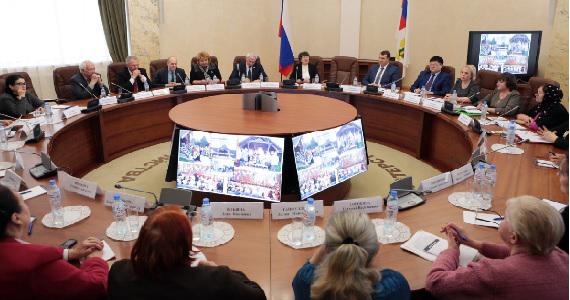 Накануне  съезда АККОР, 15 февраля с.г., в Москве состоялась  XXIV Конференция Общероссийского общественного Движения сельских женщин России.Главная тема форума -   роль сельских женщин в обеспечении устойчивого развития и улучшении качества жизни села.В Москву прибыли  более 60 представительниц ДСЖР из  17 регионов:  Московской, Ленинградской, Ростовской, Воронежской, Костромской, Оренбургской областей, Краснодарского и Ставропольского краев, Дагестана, Кабардино-Балкарии, Чеченской Республики, Карачаево-Черкесии, Татарстана, Чувашии, Якутии и других.В мероприятии приняли участие, депутат Государственной Думы РФ, президент АККОР В.Н. Плотников, депутат Государственной Думы РФ,  член  Президиума   ДСЖР С.В. Максимова, директор Департамента развития сельских территорий Минсельхоза РФ В.П. Свеженец,  председатель Совета АККОР В.В. Телегин, почетный президент АККОР В.Ф.Башмачников, член Общественной палаты РФ А.В. Шипулин.В повестке дня конференции - вопросы агарной политики и  развития  сельских  территорий,  охраны материнства  и  детства. воспитания детей, возвращения семье  ее высокой социальной роли.Депутат Государственной Думы РФ, президент АККОР В.Н. Плотников тепло приветствовал представительниц ДСЖР. «Благодаря Вам и Вашему каждодневному труду сохраняется жизнь на селе. Вы вдохновляете всех и делаете все с душой. Вам небезразлично будущее страны»,- заявил президент АККОР.  По его словам,  сегодня в Москве собрались талантливые, инициативные женщины, которые работают наравне с мужчинами, многие руководят сельхозпредприятиями, в их заботливых руках забота о семье и воспитание детей. Еще они активно занимаются общественными делами, принимают участие  в решении социальных вопросов. Жизнь на селе всегда была трудной и от нас с вами зависит сделать ее лучше, заметил президент АККОР.  В.Н. Плотников поблагодарил сельских женщин,  пожелал им успехов, особенно многодетным семьям, в которых воспитываются приемные дети.  Также он отметил роль ДСЖР в улучшении качества жизни на селе, эти вопросы планируют рассмотреть на XXVIII съезде АККОР 16 и 17 февраля с.г.В свою очередь директор Департамента развития сельских территорий Минсельхоза РФ В.П. Свеженец отметил значение ДСЖР в решении вопросов развития села, важно, по его мнению,  что в преддверии фермерского съезда участники конференции совместно с МСХ РФ обсудили волнующие их проблемы.Он рассказал о мерах поддержки малого сельского бизнеса, реализации госпрограммы развития сельских территорий. В Минсельхозе России проведена серия совещаний с представителями всех федеральных округов, на которых были обсуждены новые механизмы поддержки в рамках «единой субсидии», сообщил глава Департамента. Инвесторы, по его словам, это фермеры, наши селяне, которые там выросли, имеют авторитет, те, кто живут и работают на своей земле.Решить задачи развития фермерства и сохранения сельских территорий  можно во взаимодействии Министерства сельского хозяйства РФ, АККОР и Движения сельских женщин России, считает В.П. Свеженец.Выступая с докладом, председатель ДСЖР Н.В. Безбудько подвела итоги деятельности в 2016 году, рассказала о задачах общественной организации.  «В центре внимания ДСЖР была и остается  сельская  семья и ее интересы. Семья формирует будущее поколение – от ее образованности, социального статуса и здоровья зависит, каким будет наше общество»,- заявила Н.В. Безбудько.  По ее мнению, забота государства о сельской семье, ее материальном и духовном благополучии должна быть в центре внимания при проведении любой политики.Участники конференции обсудили вопросы развития семейных фермерских хозяйств и производства экологически чистой продукции. улучшения социального обустройства села,  рассказали о многих проблемах, в частности,  трудностях получения кредитных ресурсов, случаях недоступности господдержки, нехватки квалифицированных специалистов.Выступающие отметили роль АККОР в отстаивании интересов малого предпринимательства. Именно по предложению Ассоциации принято решение об увеличении с этого года грантов для начинающих фермеров и семейных ферм, введена норма, по которой 20% средств при льготном кредитовании агросектора предусмотрены на малые формы хозяйствования.Все это, по мнению участников конференции, поможет развитию фермерского сектора и аграрной отрасли в целом. Однако, необходимо увеличить финансирование социальной сферы для создания благоприятных условий жителям села. Во многих регионах, особенно в глубинке, остро стоят вопросы медицинского обслуживания,  отсутствуют школы и детские сады. Многие с горечью говорили о «неустроенности жизни», безработице  на селе, детях-сиротах.О проблемах многодетных приемных семей рассказала Т.В. Сорокина из Ростовской области, которая сейчас одна воспитывает 12 несовершеннолетних детей, в ее доме живут 2 взрослых инвалидов, а также 5 внуков. А всего они с мужем воспитали 76 детей, 45 внуков, есть уже и правнуки.  Также  выступили многодетные  родители  Н.Н. Кохановская из Ставрополья, член Общественной палаты РФ А.В. Шипулин.В завершении встречи состоялось награждение замечательных женщин- представительниц Движения сельских женщин России. Звание «Почетный фермер» присвоено  З.М. Аслановой, заместителю  председателя  ДСЖР,  председателю  ДСЖР  Республики  Дагестан.  Почетными грамотами АККОР награждены Ф. И. Тилова, заместитель  председателя  ДСЖР  Кабардино-Балкарии,  и  Т.А. Менькова., председатель  Костромского  отделения  ДСЖР.Также за большой личный вклад в развитие Движения сельских женщин России награды получили А.Н. Алоева, председатель ДСЖР Кабардино-Балкарии, М.Н. Герасимова, председатель зонального отделения Движения  сельских  женщин Восточной части Оренбуржья. За  активную  гражданскую  позицию  в  развитии  малого бизнеса и  благотворительную  деятельность  отмечена О. В. Бантюкова , директор ООО «Липовское»  из Оренбургской  области.Движение сельских женщин России расширяет свои ряды.   Сегодня на конференции были приняты  отделения  ДСЖР Чувашии  и  Чеченской  Республики.